Book Series Featuring Economics and Personal Finance[First Book in the Series] Title/AuthorSynopsisEconomic/Personal Finance ConceptsNotesCleo Edison Oliver: Playground Millionaireby Sundee Frazier 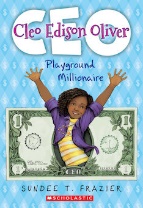 Fifth-grader Cleo Edison Oliver is full of money-making ideas. Things get complicated when she has to keep her business running, be a good listener when her best friend needs her, and deal with the bully teasing her about being adopted at the same time.Entrepreneurship, Money, Specialization, Scarcity, Saving, Opportunity CostPublisher: ScholasticCopyright Date: 2016Reading Level: 4.1Interest Level: 3-6Save It!by Cinders McLeod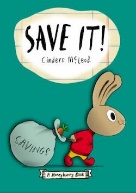 With advice from her father, Honey saves her allowance to buy a playhouse in which she can get privacy from her five loud, bouncy siblings.Earning, Saving, Decision-MakingPublisher: PenguinCopyright Date: 2019Reading Level: 1.5Interest Level: PK-2Front Deskby Kelly Yang 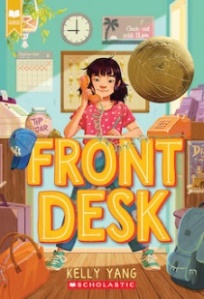 Recent immigrants from China and desperate for work and money, ten-year-old Mia Tang's parents take a job managing a rundown motel in Southern California, while her mother (who was an engineer in China) does the cleaning, Mia works the front.Entrepreneurship, Jobs, Income, Money, Pay-Day Lending,  Publisher: ScholasticCopyright Date: 2019Reading Level: 4.5Interest Level: 4-7J. D. and the Great Barber Battleby J Dillard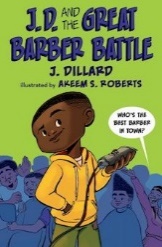 J.D. turns a tragic home haircut into a thriving barber business in this hilarious new illustrated chapter book series that will appeal to early and reluctant readers alike.Entrepreneurship, Jobs, Money, Specialization, Scarcity, Opportunity Cost Publisher: PenguinCopyright Date: 2021Reading Level: 4.8Interest Level: 2-6The Lemonade WarBy Jacqueline Davies 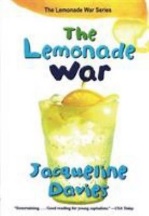 Evan and his younger sister, Jesse, react very differently to the news that they will be in the same class for fourth grade and as the end of summer approaches, they battle it out through lemonade stands, each trying to be the first to earn 100 dollars. Entrepreneurship, Jobs, Money, Specialization, Scarcity, Opportunity CostPublisher: Houghton MifflinCopyright Date: 2007Reading Level: 4.1Interest Level: 3-6Wednesday Wilson Gets Down to Businessby Bree Galbraith 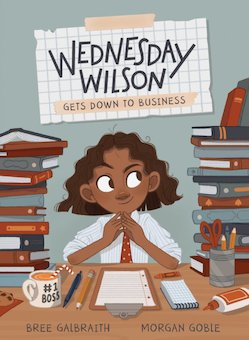 Wednesday Wilson knows that she's an entrepreneur. She hasn't started any businesses yet, but she's pretty sure today is the day. Adventures ensue. Entrepreneurship, Jobs, Income, Money, Ethics, Property Rights Publisher: Kids Can Press Copyright Date: 2021Reading Level: 3.5Interest Level: 3-6